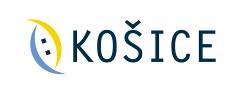 PrihláŠka na predaj občerstvenia – VIANOČnÉ trhy 2022Žiadosť je potrebné doručiť na adresu Mesto Košice, referát marketingu, Trieda SNP 48/A, 040 11 Košice alebo elektronicky na emailovú adresu marketing@kosice.sk.ZOZNAM VYSVETLIVIEK:ZÁKLADNÉ ÚDAJE UCHÁDZAČAZÁKLADNÉ ÚDAJE UCHÁDZAČAZÁKLADNÉ ÚDAJE UCHÁDZAČAZÁKLADNÉ ÚDAJE UCHÁDZAČAZÁKLADNÉ ÚDAJE UCHÁDZAČAZÁKLADNÉ ÚDAJE UCHÁDZAČAZÁKLADNÉ ÚDAJE UCHÁDZAČAObchodné meno Obchodné meno Sídlo (miesto podnikania) Sídlo (miesto podnikania) Adresa na doručovanieAdresa na doručovanie rovnaká ako sídlo (miesto podnikania) iná (uviesť): rovnaká ako sídlo (miesto podnikania) iná (uviesť): rovnaká ako sídlo (miesto podnikania) iná (uviesť): rovnaká ako sídlo (miesto podnikania) iná (uviesť): rovnaká ako sídlo (miesto podnikania) iná (uviesť):IČOIČOEmailová adresaEmailová adresaTelefonický kontaktTelefonický kontaktPEKK  (kód e-kasa) PEKK  (kód e-kasa) PREDAJNÝ SORTIMENT PREDAJNÝ SORTIMENT PREDAJNÝ SORTIMENT PREDAJNÝ SORTIMENT PREDAJNÝ SORTIMENT PREDAJNÝ SORTIMENT PREDAJNÝ SORTIMENT PREDAJNÉ STÁNKY (označiť len jeden riadok)PREDAJNÉ STÁNKY (označiť len jeden riadok)PREDAJNÉ STÁNKY (označiť len jeden riadok)PREDAJNÉ STÁNKY (označiť len jeden riadok)PREDAJNÉ STÁNKY (označiť len jeden riadok)PREDAJNÉ STÁNKY (označiť len jeden riadok)PREDAJNÉ STÁNKY (označiť len jeden riadok)StánokStánokStánokStánokPlocha stánku v m²Plocha stánku v m²Plocha grilu v m²(pri mäsových špecialitách) od Mestských lesov Košice, a. s. od Mestských lesov Košice, a. s. od Mestských lesov Košice, a. s. od Mestských lesov Košice, a. s.7,507,50 vlastný  vlastný  vlastný  vlastný Záväzné vyhláseniaZáväzné vyhláseniaZáväzné vyhláseniaZáväzné vyhláseniaZáväzné vyhláseniaZáväzné vyhláseniaZáväzné vyhláseniaUchádzač svojím podpisom potvrdzuje, že sa dôsledne oboznámil so zverejnenými podmienkami prevádzkovania predajných miest počas podujatia Vianočné trhy 2022 v Košiciach.Uchádzač svojím podpisom potvrdzuje, že sa dôsledne oboznámil so zverejnenými podmienkami prevádzkovania predajných miest počas podujatia Vianočné trhy 2022 v Košiciach.Uchádzač svojím podpisom potvrdzuje, že sa dôsledne oboznámil so zverejnenými podmienkami prevádzkovania predajných miest počas podujatia Vianočné trhy 2022 v Košiciach.Uchádzač svojím podpisom potvrdzuje, že sa dôsledne oboznámil so zverejnenými podmienkami prevádzkovania predajných miest počas podujatia Vianočné trhy 2022 v Košiciach.Uchádzač svojím podpisom potvrdzuje, že sa dôsledne oboznámil so zverejnenými podmienkami prevádzkovania predajných miest počas podujatia Vianočné trhy 2022 v Košiciach.Uchádzač svojím podpisom potvrdzuje, že sa dôsledne oboznámil so zverejnenými podmienkami prevádzkovania predajných miest počas podujatia Vianočné trhy 2022 v Košiciach.Uchádzač svojím podpisom potvrdzuje, že sa dôsledne oboznámil so zverejnenými podmienkami prevádzkovania predajných miest počas podujatia Vianočné trhy 2022 v Košiciach.Uchádzač svojím podpisom vyhlasuje, že spĺňa zverejnené podmienky účasti predajcov na Vianočných trhoch 2022 v Košiciach, najmä že :má vysporiadané finančné (daňové a nedaňové) záväzky voči organizátorovi (Mestu Košice),má platné živnostenské oprávnenie (pri občerstvení – poskytovanie služieb rýchleho občerstvenia v spojení s predajom na priamu konzumáciu),neporušil zmluvné podmienky pri predaji na vianočných trhoch v minulých rokoch,neporušil všeobecne záväzné právne predpisy pri predaji na vianočných trhoch v minulých rokoch, najmä neporušil právne predpisy na úseku ochrany spotrebiteľa, na úseku hygieny, právne predpisy týkajúce sa používania registračných pokladníc a zákazu nelegálneho zamestnávania a z toho dôvodu nebol uznaný vinným zo spáchania priestupku alebo iného správneho deliktu zo strany príslušného správneho orgánu.Uchádzač svojím podpisom vyhlasuje, že spĺňa zverejnené podmienky účasti predajcov na Vianočných trhoch 2022 v Košiciach, najmä že :má vysporiadané finančné (daňové a nedaňové) záväzky voči organizátorovi (Mestu Košice),má platné živnostenské oprávnenie (pri občerstvení – poskytovanie služieb rýchleho občerstvenia v spojení s predajom na priamu konzumáciu),neporušil zmluvné podmienky pri predaji na vianočných trhoch v minulých rokoch,neporušil všeobecne záväzné právne predpisy pri predaji na vianočných trhoch v minulých rokoch, najmä neporušil právne predpisy na úseku ochrany spotrebiteľa, na úseku hygieny, právne predpisy týkajúce sa používania registračných pokladníc a zákazu nelegálneho zamestnávania a z toho dôvodu nebol uznaný vinným zo spáchania priestupku alebo iného správneho deliktu zo strany príslušného správneho orgánu.Uchádzač svojím podpisom vyhlasuje, že spĺňa zverejnené podmienky účasti predajcov na Vianočných trhoch 2022 v Košiciach, najmä že :má vysporiadané finančné (daňové a nedaňové) záväzky voči organizátorovi (Mestu Košice),má platné živnostenské oprávnenie (pri občerstvení – poskytovanie služieb rýchleho občerstvenia v spojení s predajom na priamu konzumáciu),neporušil zmluvné podmienky pri predaji na vianočných trhoch v minulých rokoch,neporušil všeobecne záväzné právne predpisy pri predaji na vianočných trhoch v minulých rokoch, najmä neporušil právne predpisy na úseku ochrany spotrebiteľa, na úseku hygieny, právne predpisy týkajúce sa používania registračných pokladníc a zákazu nelegálneho zamestnávania a z toho dôvodu nebol uznaný vinným zo spáchania priestupku alebo iného správneho deliktu zo strany príslušného správneho orgánu.Uchádzač svojím podpisom vyhlasuje, že spĺňa zverejnené podmienky účasti predajcov na Vianočných trhoch 2022 v Košiciach, najmä že :má vysporiadané finančné (daňové a nedaňové) záväzky voči organizátorovi (Mestu Košice),má platné živnostenské oprávnenie (pri občerstvení – poskytovanie služieb rýchleho občerstvenia v spojení s predajom na priamu konzumáciu),neporušil zmluvné podmienky pri predaji na vianočných trhoch v minulých rokoch,neporušil všeobecne záväzné právne predpisy pri predaji na vianočných trhoch v minulých rokoch, najmä neporušil právne predpisy na úseku ochrany spotrebiteľa, na úseku hygieny, právne predpisy týkajúce sa používania registračných pokladníc a zákazu nelegálneho zamestnávania a z toho dôvodu nebol uznaný vinným zo spáchania priestupku alebo iného správneho deliktu zo strany príslušného správneho orgánu.Uchádzač svojím podpisom vyhlasuje, že spĺňa zverejnené podmienky účasti predajcov na Vianočných trhoch 2022 v Košiciach, najmä že :má vysporiadané finančné (daňové a nedaňové) záväzky voči organizátorovi (Mestu Košice),má platné živnostenské oprávnenie (pri občerstvení – poskytovanie služieb rýchleho občerstvenia v spojení s predajom na priamu konzumáciu),neporušil zmluvné podmienky pri predaji na vianočných trhoch v minulých rokoch,neporušil všeobecne záväzné právne predpisy pri predaji na vianočných trhoch v minulých rokoch, najmä neporušil právne predpisy na úseku ochrany spotrebiteľa, na úseku hygieny, právne predpisy týkajúce sa používania registračných pokladníc a zákazu nelegálneho zamestnávania a z toho dôvodu nebol uznaný vinným zo spáchania priestupku alebo iného správneho deliktu zo strany príslušného správneho orgánu.Uchádzač svojím podpisom vyhlasuje, že spĺňa zverejnené podmienky účasti predajcov na Vianočných trhoch 2022 v Košiciach, najmä že :má vysporiadané finančné (daňové a nedaňové) záväzky voči organizátorovi (Mestu Košice),má platné živnostenské oprávnenie (pri občerstvení – poskytovanie služieb rýchleho občerstvenia v spojení s predajom na priamu konzumáciu),neporušil zmluvné podmienky pri predaji na vianočných trhoch v minulých rokoch,neporušil všeobecne záväzné právne predpisy pri predaji na vianočných trhoch v minulých rokoch, najmä neporušil právne predpisy na úseku ochrany spotrebiteľa, na úseku hygieny, právne predpisy týkajúce sa používania registračných pokladníc a zákazu nelegálneho zamestnávania a z toho dôvodu nebol uznaný vinným zo spáchania priestupku alebo iného správneho deliktu zo strany príslušného správneho orgánu.Uchádzač svojím podpisom vyhlasuje, že spĺňa zverejnené podmienky účasti predajcov na Vianočných trhoch 2022 v Košiciach, najmä že :má vysporiadané finančné (daňové a nedaňové) záväzky voči organizátorovi (Mestu Košice),má platné živnostenské oprávnenie (pri občerstvení – poskytovanie služieb rýchleho občerstvenia v spojení s predajom na priamu konzumáciu),neporušil zmluvné podmienky pri predaji na vianočných trhoch v minulých rokoch,neporušil všeobecne záväzné právne predpisy pri predaji na vianočných trhoch v minulých rokoch, najmä neporušil právne predpisy na úseku ochrany spotrebiteľa, na úseku hygieny, právne predpisy týkajúce sa používania registračných pokladníc a zákazu nelegálneho zamestnávania a z toho dôvodu nebol uznaný vinným zo spáchania priestupku alebo iného správneho deliktu zo strany príslušného správneho orgánu.POČET PRÍLOH A ZÁVEREČNÉ VYHLÁSENIAPOČET PRÍLOH A ZÁVEREČNÉ VYHLÁSENIAPOČET PRÍLOH A ZÁVEREČNÉ VYHLÁSENIAPOČET PRÍLOH A ZÁVEREČNÉ VYHLÁSENIAPOČET PRÍLOH A ZÁVEREČNÉ VYHLÁSENIAPOČET PRÍLOH A ZÁVEREČNÉ VYHLÁSENIAPOČET PRÍLOH A ZÁVEREČNÉ VYHLÁSENIAPočet príloh, ktoré sa prikladajú k tejto žiadosti Počet príloh, ktoré sa prikladajú k tejto žiadosti Počet príloh, ktoré sa prikladajú k tejto žiadosti Počet príloh, ktoré sa prikladajú k tejto žiadosti Počet príloh, ktoré sa prikladajú k tejto žiadosti Vyhlasujem, že všetky údaje uvedené v tejto žiadosti (vrátane príloh) sú správne a úplné. Zmenu údajov uvedených v žiadosti oznámim organizátorovi bezodkladne.Svojim podpisom prehlasujem, že som bol/a oboznámený/á s informáciami podľa článku 13 Nariadenia Európskeho parlamentu a Rady (EÚ) 2016/679 o ochrane fyzických osôb pri spracúvaní osobných údajov a o voľnom pohybe takýchto údajov, ktorý je zverejnený na webovom sídle prevádzkovateľa www.kosice.sk a na úradnej tabuli v priestoroch prevádzkovateľa.Vyhlasujem, že všetky údaje uvedené v tejto žiadosti (vrátane príloh) sú správne a úplné. Zmenu údajov uvedených v žiadosti oznámim organizátorovi bezodkladne.Svojim podpisom prehlasujem, že som bol/a oboznámený/á s informáciami podľa článku 13 Nariadenia Európskeho parlamentu a Rady (EÚ) 2016/679 o ochrane fyzických osôb pri spracúvaní osobných údajov a o voľnom pohybe takýchto údajov, ktorý je zverejnený na webovom sídle prevádzkovateľa www.kosice.sk a na úradnej tabuli v priestoroch prevádzkovateľa.Vyhlasujem, že všetky údaje uvedené v tejto žiadosti (vrátane príloh) sú správne a úplné. Zmenu údajov uvedených v žiadosti oznámim organizátorovi bezodkladne.Svojim podpisom prehlasujem, že som bol/a oboznámený/á s informáciami podľa článku 13 Nariadenia Európskeho parlamentu a Rady (EÚ) 2016/679 o ochrane fyzických osôb pri spracúvaní osobných údajov a o voľnom pohybe takýchto údajov, ktorý je zverejnený na webovom sídle prevádzkovateľa www.kosice.sk a na úradnej tabuli v priestoroch prevádzkovateľa.Vyhlasujem, že všetky údaje uvedené v tejto žiadosti (vrátane príloh) sú správne a úplné. Zmenu údajov uvedených v žiadosti oznámim organizátorovi bezodkladne.Svojim podpisom prehlasujem, že som bol/a oboznámený/á s informáciami podľa článku 13 Nariadenia Európskeho parlamentu a Rady (EÚ) 2016/679 o ochrane fyzických osôb pri spracúvaní osobných údajov a o voľnom pohybe takýchto údajov, ktorý je zverejnený na webovom sídle prevádzkovateľa www.kosice.sk a na úradnej tabuli v priestoroch prevádzkovateľa.Vyhlasujem, že všetky údaje uvedené v tejto žiadosti (vrátane príloh) sú správne a úplné. Zmenu údajov uvedených v žiadosti oznámim organizátorovi bezodkladne.Svojim podpisom prehlasujem, že som bol/a oboznámený/á s informáciami podľa článku 13 Nariadenia Európskeho parlamentu a Rady (EÚ) 2016/679 o ochrane fyzických osôb pri spracúvaní osobných údajov a o voľnom pohybe takýchto údajov, ktorý je zverejnený na webovom sídle prevádzkovateľa www.kosice.sk a na úradnej tabuli v priestoroch prevádzkovateľa.Vyhlasujem, že všetky údaje uvedené v tejto žiadosti (vrátane príloh) sú správne a úplné. Zmenu údajov uvedených v žiadosti oznámim organizátorovi bezodkladne.Svojim podpisom prehlasujem, že som bol/a oboznámený/á s informáciami podľa článku 13 Nariadenia Európskeho parlamentu a Rady (EÚ) 2016/679 o ochrane fyzických osôb pri spracúvaní osobných údajov a o voľnom pohybe takýchto údajov, ktorý je zverejnený na webovom sídle prevádzkovateľa www.kosice.sk a na úradnej tabuli v priestoroch prevádzkovateľa.Vyhlasujem, že všetky údaje uvedené v tejto žiadosti (vrátane príloh) sú správne a úplné. Zmenu údajov uvedených v žiadosti oznámim organizátorovi bezodkladne.Svojim podpisom prehlasujem, že som bol/a oboznámený/á s informáciami podľa článku 13 Nariadenia Európskeho parlamentu a Rady (EÚ) 2016/679 o ochrane fyzických osôb pri spracúvaní osobných údajov a o voľnom pohybe takýchto údajov, ktorý je zverejnený na webovom sídle prevádzkovateľa www.kosice.sk a na úradnej tabuli v priestoroch prevádzkovateľa.DátumPodpis Podpis 